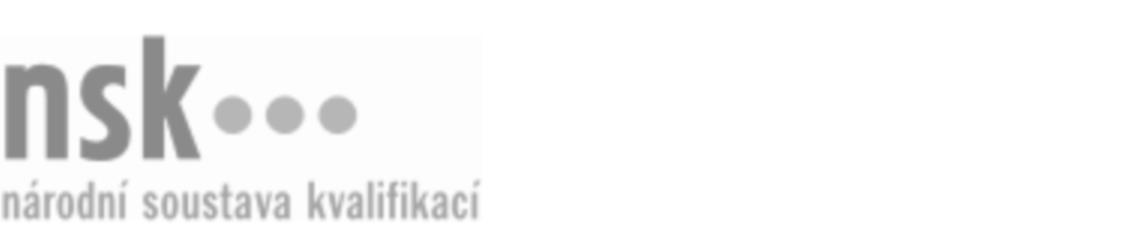 Kvalifikační standardKvalifikační standardKvalifikační standardKvalifikační standardKvalifikační standardKvalifikační standardKvalifikační standardKvalifikační standardDělník/dělnice výroby dřevěných obalů, palet a dílců (kód: 33-033-E) Dělník/dělnice výroby dřevěných obalů, palet a dílců (kód: 33-033-E) Dělník/dělnice výroby dřevěných obalů, palet a dílců (kód: 33-033-E) Dělník/dělnice výroby dřevěných obalů, palet a dílců (kód: 33-033-E) Dělník/dělnice výroby dřevěných obalů, palet a dílců (kód: 33-033-E) Dělník/dělnice výroby dřevěných obalů, palet a dílců (kód: 33-033-E) Dělník/dělnice výroby dřevěných obalů, palet a dílců (kód: 33-033-E) Autorizující orgán:Ministerstvo průmyslu a obchoduMinisterstvo průmyslu a obchoduMinisterstvo průmyslu a obchoduMinisterstvo průmyslu a obchoduMinisterstvo průmyslu a obchoduMinisterstvo průmyslu a obchoduMinisterstvo průmyslu a obchoduMinisterstvo průmyslu a obchoduMinisterstvo průmyslu a obchoduMinisterstvo průmyslu a obchoduMinisterstvo průmyslu a obchoduMinisterstvo průmyslu a obchoduSkupina oborů:Zpracování dřeva a výroba hudebních nástrojů (kód: 33)Zpracování dřeva a výroba hudebních nástrojů (kód: 33)Zpracování dřeva a výroba hudebních nástrojů (kód: 33)Zpracování dřeva a výroba hudebních nástrojů (kód: 33)Zpracování dřeva a výroba hudebních nástrojů (kód: 33)Zpracování dřeva a výroba hudebních nástrojů (kód: 33)Týká se povolání:Dělník v dřevozpracující výroběDělník v dřevozpracující výroběDělník v dřevozpracující výroběDělník v dřevozpracující výroběDělník v dřevozpracující výroběDělník v dřevozpracující výroběDělník v dřevozpracující výroběDělník v dřevozpracující výroběDělník v dřevozpracující výroběDělník v dřevozpracující výroběDělník v dřevozpracující výroběDělník v dřevozpracující výroběKvalifikační úroveň NSK - EQF:222222Odborná způsobilostOdborná způsobilostOdborná způsobilostOdborná způsobilostOdborná způsobilostOdborná způsobilostOdborná způsobilostNázevNázevNázevNázevNázevÚroveňÚroveňOrientace v technických podkladech pro zhotovování výrobků na bázi dřevaOrientace v technických podkladech pro zhotovování výrobků na bázi dřevaOrientace v technických podkladech pro zhotovování výrobků na bázi dřevaOrientace v technických podkladech pro zhotovování výrobků na bázi dřevaOrientace v technických podkladech pro zhotovování výrobků na bázi dřeva22Výběr surovin a manipulace s materiály, polotovary a pilařským odpadem při výrobě dřevěných obalů, palet a polotovarůVýběr surovin a manipulace s materiály, polotovary a pilařským odpadem při výrobě dřevěných obalů, palet a polotovarůVýběr surovin a manipulace s materiály, polotovary a pilařským odpadem při výrobě dřevěných obalů, palet a polotovarůVýběr surovin a manipulace s materiály, polotovary a pilařským odpadem při výrobě dřevěných obalů, palet a polotovarůVýběr surovin a manipulace s materiály, polotovary a pilařským odpadem při výrobě dřevěných obalů, palet a polotovarů22Obsluha, základní údržba a nastavení strojů a zařízení pro zpracování, opracování a spojování dřevěných obalů a paletObsluha, základní údržba a nastavení strojů a zařízení pro zpracování, opracování a spojování dřevěných obalů a paletObsluha, základní údržba a nastavení strojů a zařízení pro zpracování, opracování a spojování dřevěných obalů a paletObsluha, základní údržba a nastavení strojů a zařízení pro zpracování, opracování a spojování dřevěných obalů a paletObsluha, základní údržba a nastavení strojů a zařízení pro zpracování, opracování a spojování dřevěných obalů a palet22Spojování dílů a součástí dřevěných obalů a palet kovovými spojovacími prostředkySpojování dílů a součástí dřevěných obalů a palet kovovými spojovacími prostředkySpojování dílů a součástí dřevěných obalů a palet kovovými spojovacími prostředkySpojování dílů a součástí dřevěných obalů a palet kovovými spojovacími prostředkySpojování dílů a součástí dřevěných obalů a palet kovovými spojovacími prostředky22Ruční sbíjení beden a palet dle technické dokumentaceRuční sbíjení beden a palet dle technické dokumentaceRuční sbíjení beden a palet dle technické dokumentaceRuční sbíjení beden a palet dle technické dokumentaceRuční sbíjení beden a palet dle technické dokumentace22Skladování dřevařských výrobků a polotovarůSkladování dřevařských výrobků a polotovarůSkladování dřevařských výrobků a polotovarůSkladování dřevařských výrobků a polotovarůSkladování dřevařských výrobků a polotovarů22Balení a expedice dřevařských výrobků a polotovarůBalení a expedice dřevařských výrobků a polotovarůBalení a expedice dřevařských výrobků a polotovarůBalení a expedice dřevařských výrobků a polotovarůBalení a expedice dřevařských výrobků a polotovarů22Nakládání s odpadem při výrobě dřevařských výrobků a polotovarůNakládání s odpadem při výrobě dřevařských výrobků a polotovarůNakládání s odpadem při výrobě dřevařských výrobků a polotovarůNakládání s odpadem při výrobě dřevařských výrobků a polotovarůNakládání s odpadem při výrobě dřevařských výrobků a polotovarů22Dělník/dělnice výroby dřevěných obalů, palet a dílců,  29.03.2024 16:16:15Dělník/dělnice výroby dřevěných obalů, palet a dílců,  29.03.2024 16:16:15Dělník/dělnice výroby dřevěných obalů, palet a dílců,  29.03.2024 16:16:15Dělník/dělnice výroby dřevěných obalů, palet a dílců,  29.03.2024 16:16:15Strana 1 z 2Strana 1 z 2Kvalifikační standardKvalifikační standardKvalifikační standardKvalifikační standardKvalifikační standardKvalifikační standardKvalifikační standardKvalifikační standardPlatnost standarduPlatnost standarduPlatnost standarduPlatnost standarduPlatnost standarduPlatnost standarduPlatnost standarduStandard je platný od: 21.10.2022Standard je platný od: 21.10.2022Standard je platný od: 21.10.2022Standard je platný od: 21.10.2022Standard je platný od: 21.10.2022Standard je platný od: 21.10.2022Standard je platný od: 21.10.2022Dělník/dělnice výroby dřevěných obalů, palet a dílců,  29.03.2024 16:16:15Dělník/dělnice výroby dřevěných obalů, palet a dílců,  29.03.2024 16:16:15Dělník/dělnice výroby dřevěných obalů, palet a dílců,  29.03.2024 16:16:15Dělník/dělnice výroby dřevěných obalů, palet a dílců,  29.03.2024 16:16:15Strana 2 z 2Strana 2 z 2